Have you come to study a law course at a university in England and Wales from another country?Can you help universities understand their students better?Would you like the opportunity to be entered into a prize draw for £100?Then we are looking for you!Help us understand the motivations and experiences of students who come from outside the UK to study law in England and WalesStudents come to study law in the UK from a huge number of countries around the world and on a wide variety of courses.  We know a lot about who comes, and from where, but much less about why they come; how that relates to their career plans and what they find when they get here.Jane Ching and Azhin Omer from Nottingham Law School, funded by the Society of Legal Scholars, are working to find out the answers to some of these issues.  In order to do so, they need to hear from you!   If you are studying law in England and Wales (including on a doctorate programme); if you have come from elsewhere in order to do so (irrespective of your formal nationality or immigration status), please do take a few minutes to complete our online survey.You will find the survey here.  The first page explains that it is anonymous, and that your tutors will not know whether or not you have participated.  It also explains what we are going to use the information you give us for.  The survey will be open between 4th October 2022 and 22nd November 2022.  It should not take you more than 20 minutes and may take you much less.If you complete the survey you can enter a prize draw.  You can also let us know if you would like to help us further by participating in an interview.If you have any questions about the project, please contact us on +44 115 8484157 or by email on jane.ching@ntu.ac.uk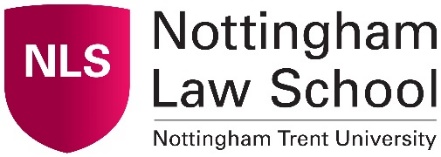 